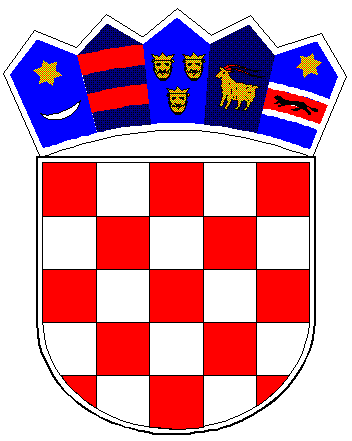             REPUBLIKA HRVATSKAKRAPINSKO-ZAGORSKA ŽUPANIJA               GRAD PREGRADA                  GRADSKO VIJEĆEKlasa: 334-01/18-01/13Urbroj: 2214/01-01-18-3                                                                                 U Pregradi, 13.12.2018.	Na temelju članka 20.stavka 3. Zakona o boravišnoj pristojbi („Narodne novine“ br. 152/08., 59/09., 97/13., 158/13. i 30/14.) i članka 32.  Statuta Grada Pregrade („Službeni glasnik Krapinsko-zagorske županije“ br. 6/13., 17/13, 7 /18, 16/18- pročišćeni tekst) Gradsko vijeće Grada Pregrade na svojoj 14 . sjednici održanoj dana  13.12. 2018. godine, donosi PROGRAMutroška dijela sredstava boravišne pristojbe za 2019. godinuČlanak 1. 	Ovim Programom planiraju se sredstva boravišne pristojbe za 2019. godinu koja će se utrošiti za poboljšanje uvjeta boravka turista na području Grada Pregrade.Članak 2.	Sredstva dijela boravišne pristojbe za 2019. godinu utrošit će se na uređenje javnih i zelenih površina.Članak 3.	Sredstva dijela boravišne pristojbe planiraju se u visini od  300,00 kuna.Članak 4.Ovaj Program  objavljuje se u  »Službenom glasniku Krapinsko-zagorske županije«, a primjenjuje se tijekom 2019. proračunske godine.                                                                    PREDSJEDNICA GRADSKOG VIJEĆA                                                                            Tajana Broz 